第18号様式(第25条関係)下水道用地占用許可申請書	新規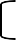 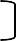 年	月	日町田市長	様申請人	住所氏名	印電話下水道用地を下記のとおり占用したいので、町田市下水道条例第31条の規定により申請します。年	月	日町田市長	様申請人	住所氏名	印電話下水道用地を下記のとおり占用したいので、町田市下水道条例第31条の規定により申請します。占用場所目的工事の実施方法工期許可日	から	年	月	日まで占用期間年	月	日から	年	月	日まで占用面積平方メートル前許可期間及び許可番号年	月	日から	年	月	日まで年	月	日付け	第	号添付図書案内図、位置図、平面図、縦横断面図、構造図、公図写し設計仕様書(注)	1	工作物を設置しないで現状のままで占用するときは、設計書及び構造図の添付は必要としない。本人以外が申請する場合は委任状を添付すること。(注)	1	工作物を設置しないで現状のままで占用するときは、設計書及び構造図の添付は必要としない。本人以外が申請する場合は委任状を添付すること。